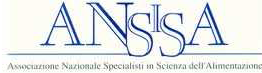 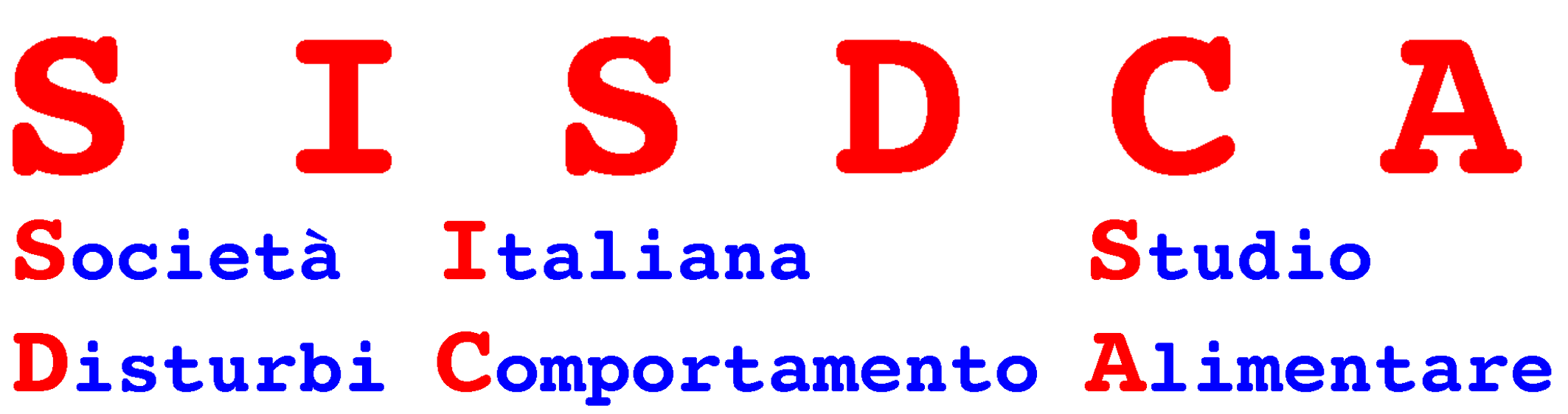 Presentazione dei risultati del Progetto PIADAO Il 1° Meeting si terrà il 29-30 Novembre 2013 a Bologna. Il 2° Meeting 30-31 Maggio 2014. Il 3° Meeting 28-29 Novembre 2014. 	Lo Schema di presentazione delle Raccomandazioni, delle Risposte ai Quesiti e delle Definizioni è sovrapponibile nei 3 Meeting. 	Ogni Meeting ha 6 sessioni in 2 mezze giornate. Per ciascuna sessione i 6 Relatori, coadiuvati dai loro Collaboratori faranno la presentazione. Per ogni sessione sono selezionati i Componenti del Panel che avranno il compito di partecipare attivamente alla discussione. In ogni Meeting i contenuti specifici saranno notificati nel programma definitivo prima dello svolgimento del Meeting.Nella lista sono presenti i Componenti del Panel arruolati. Il Panel Finale sarà formato da coloro che saranno presenti per la discussione e l’approvazione delle “raccomandazioni”.E’ necessario compilare la scheda di partecipazione allegata entro il 15 Ottobre e faranno parte del Panel Finale coloro che inviano la scheda allegata sottoscrivendo la registrazione al 1° MeetingComponenti del Panel PIADAODisturbi Alimentari ObesitàProgetto PIADAOPercorsi Diagnostico-Terapeutici Eccellenti Integrati http://sisdcadisturbialimentari.weebly.com/piadao-meeting.htmlDisturbi Alimentari ObesitàProgetto PIADAOPercorsi Diagnostico-Terapeutici Eccellenti Integrati http://sisdcadisturbialimentari.weebly.com/piadao-meeting.htmlSessioni di Presentazione e Discussione delle Raccomandazioni e Risposte a Quesiti1° Meeting: 29-30 Novembre 2013 Bologna Hotel De La GareSessioni di Presentazione e Discussione delle Raccomandazioni e Risposte a Quesiti1° Meeting: 29-30 Novembre 2013 Bologna Hotel De La GarePresidenti: Bosello O – Carruba M - Cuzzolaro M Manara F – Rovera G - Sori RIscrizione: Venerdì 09.30-10.30Presidenti: Bosello O – Carruba M - Cuzzolaro M Manara F – Rovera G - Sori RIscrizione: Venerdì 09.30-10.30Introduzione: N. Melchionda1° SessioneDiagnosi -Valutazione -Classificazioni – Integrazione -MultidisciplinaritàVenerdì 29 h 10.30-13.00 Relatore: Nizzoli UPresidente di Sessione: Rovera GModeratori: Guidi L, Prosperi E, Spera GCorrelatori:Di Pietro G, Lanzarone C, Melchionda N, Rovera GDiscussant Presenti:Cuzzolaro M, Di Flaviano E, Donini L, Gravina G, Paolicchi R, Pasqui F, Tarrini GHanno collaborato:Capezzali D, Cecchetto, Sorge F, Traetta D1° SessioneDiagnosi -Valutazione -Classificazioni – Integrazione -MultidisciplinaritàVenerdì 29 h 10.30-13.00 Relatore: Nizzoli UPresidente di Sessione: Rovera GModeratori: Guidi L, Prosperi E, Spera GCorrelatori:Di Pietro G, Lanzarone C, Melchionda N, Rovera GDiscussant Presenti:Cuzzolaro M, Di Flaviano E, Donini L, Gravina G, Paolicchi R, Pasqui F, Tarrini GHanno collaborato:Capezzali D, Cecchetto, Sorge F, Traetta D1° SessioneDiagnosi -Valutazione -Classificazioni – Integrazione -MultidisciplinaritàVenerdì 29 h 10.30-13.00 Relatore: Nizzoli UPresidente di Sessione: Rovera GModeratori: Guidi L, Prosperi E, Spera GCorrelatori:Di Pietro G, Lanzarone C, Melchionda N, Rovera GDiscussant Presenti:Cuzzolaro M, Di Flaviano E, Donini L, Gravina G, Paolicchi R, Pasqui F, Tarrini GHanno collaborato:Capezzali D, Cecchetto, Sorge F, Traetta D1° SessioneDiagnosi -Valutazione -Classificazioni – Integrazione -MultidisciplinaritàVenerdì 29 h 10.30-13.00 Relatore: Nizzoli UPresidente di Sessione: Rovera GModeratori: Guidi L, Prosperi E, Spera GCorrelatori:Di Pietro G, Lanzarone C, Melchionda N, Rovera GDiscussant Presenti:Cuzzolaro M, Di Flaviano E, Donini L, Gravina G, Paolicchi R, Pasqui F, Tarrini GHanno collaborato:Capezzali D, Cecchetto, Sorge F, Traetta D1° SessioneDiagnosi -Valutazione -Classificazioni – Integrazione -MultidisciplinaritàVenerdì 29 h 10.30-13.00 Relatore: Nizzoli UPresidente di Sessione: Rovera GModeratori: Guidi L, Prosperi E, Spera GCorrelatori:Di Pietro G, Lanzarone C, Melchionda N, Rovera GDiscussant Presenti:Cuzzolaro M, Di Flaviano E, Donini L, Gravina G, Paolicchi R, Pasqui F, Tarrini GHanno collaborato:Capezzali D, Cecchetto, Sorge F, Traetta D1° SessioneDiagnosi -Valutazione -Classificazioni – Integrazione -MultidisciplinaritàVenerdì 29 h 10.30-13.00 Relatore: Nizzoli UPresidente di Sessione: Rovera GModeratori: Guidi L, Prosperi E, Spera GCorrelatori:Di Pietro G, Lanzarone C, Melchionda N, Rovera GDiscussant Presenti:Cuzzolaro M, Di Flaviano E, Donini L, Gravina G, Paolicchi R, Pasqui F, Tarrini GHanno collaborato:Capezzali D, Cecchetto, Sorge F, Traetta D2° SessionePrevenzione IntegrataVenerdì 29 h 14.00-16.00Relatore: Bosello OPresidente di Sessione: Bongiorno AModeratori: Lanzarone C, Milano W, Vanzo ACorrelatori:Bongiorno A, Meneghini S, Vanzo ADiscussant Presenti:Cuzzolaro M, Donini L, Melchionda N, Nizzoli U, Raiteri G, Vanzo AHanno collaborato: Miottello PG, Pavan O, Piana N, Stefanini MC,2° SessionePrevenzione IntegrataVenerdì 29 h 14.00-16.00Relatore: Bosello OPresidente di Sessione: Bongiorno AModeratori: Lanzarone C, Milano W, Vanzo ACorrelatori:Bongiorno A, Meneghini S, Vanzo ADiscussant Presenti:Cuzzolaro M, Donini L, Melchionda N, Nizzoli U, Raiteri G, Vanzo AHanno collaborato: Miottello PG, Pavan O, Piana N, Stefanini MC,2° SessionePrevenzione IntegrataVenerdì 29 h 14.00-16.00Relatore: Bosello OPresidente di Sessione: Bongiorno AModeratori: Lanzarone C, Milano W, Vanzo ACorrelatori:Bongiorno A, Meneghini S, Vanzo ADiscussant Presenti:Cuzzolaro M, Donini L, Melchionda N, Nizzoli U, Raiteri G, Vanzo AHanno collaborato: Miottello PG, Pavan O, Piana N, Stefanini MC,2° SessionePrevenzione IntegrataVenerdì 29 h 14.00-16.00Relatore: Bosello OPresidente di Sessione: Bongiorno AModeratori: Lanzarone C, Milano W, Vanzo ACorrelatori:Bongiorno A, Meneghini S, Vanzo ADiscussant Presenti:Cuzzolaro M, Donini L, Melchionda N, Nizzoli U, Raiteri G, Vanzo AHanno collaborato: Miottello PG, Pavan O, Piana N, Stefanini MC,3° SessioneClinica del SomaVenerdì 16.30-18.30Relatore: Donini LPresidente di Sessione: Spera GModeratori: Ballardini D, Cena H, Sori RCorrelatori: Ballardini D, Cena HDiscussant Presenti:Bellomo G, Marchesin S, Pasqui F, Poianella G, Ponterio E, Poli C, Spera G, Stella S, Tagliabue A, Trunfio O, Vincenzi M, Zannini A, Zini DHanno Collaborato:Allegri C, Basciani S, Capezzali D, Cecchetto G, DeCristofaro P, Fonte ML, Gagliardini C, Jacoangeli F, Labate M, Loviselli A, Savina C3° SessioneClinica del SomaVenerdì 16.30-18.30Relatore: Donini LPresidente di Sessione: Spera GModeratori: Ballardini D, Cena H, Sori RCorrelatori: Ballardini D, Cena HDiscussant Presenti:Bellomo G, Marchesin S, Pasqui F, Poianella G, Ponterio E, Poli C, Spera G, Stella S, Tagliabue A, Trunfio O, Vincenzi M, Zannini A, Zini DHanno Collaborato:Allegri C, Basciani S, Capezzali D, Cecchetto G, DeCristofaro P, Fonte ML, Gagliardini C, Jacoangeli F, Labate M, Loviselli A, Savina C3° SessioneClinica del SomaVenerdì 16.30-18.30Relatore: Donini LPresidente di Sessione: Spera GModeratori: Ballardini D, Cena H, Sori RCorrelatori: Ballardini D, Cena HDiscussant Presenti:Bellomo G, Marchesin S, Pasqui F, Poianella G, Ponterio E, Poli C, Spera G, Stella S, Tagliabue A, Trunfio O, Vincenzi M, Zannini A, Zini DHanno Collaborato:Allegri C, Basciani S, Capezzali D, Cecchetto G, DeCristofaro P, Fonte ML, Gagliardini C, Jacoangeli F, Labate M, Loviselli A, Savina C4° SessioneClinica della PsicheSabato 30 h 08.00-10.00Relatore: Cuzzolaro MPresidente di Sessione: Di Pietro GModeratori: Guidi L, Manzato ECorrelatori: Bongiorno A, Gravina G, Milano W, Rovera GDiscussant Presenti:Castelnuovo GL, Coli E, DiFlaviano E, DiLuzio GC, DiPietro G, Ferro A, Guidi L, Manzato E, Melchionda N, Minì V, Notarbartolo L, Paolicchi R, Poggiogalle E, Ponterio E, Prosperi E, Ramacciotti C, Rovera G, Scita F, Spera G, Tarrini G, Zannini AHanno Colllaborato:Ardovini C, Basciani S, Cerro PF, Coli E, Cotugno A, Delle Piane D, DiLuzio GC, DiStani M, Franzoni E, Gaudio S, Giuntoli G, Grossi G, Manzi S, Mian E, Micheletti C, Migliorini S, Montecchi F, Ricci L, Strizzolo G, Todisco P, Traetta D, Vinai PG4° SessioneClinica della PsicheSabato 30 h 08.00-10.00Relatore: Cuzzolaro MPresidente di Sessione: Di Pietro GModeratori: Guidi L, Manzato ECorrelatori: Bongiorno A, Gravina G, Milano W, Rovera GDiscussant Presenti:Castelnuovo GL, Coli E, DiFlaviano E, DiLuzio GC, DiPietro G, Ferro A, Guidi L, Manzato E, Melchionda N, Minì V, Notarbartolo L, Paolicchi R, Poggiogalle E, Ponterio E, Prosperi E, Ramacciotti C, Rovera G, Scita F, Spera G, Tarrini G, Zannini AHanno Colllaborato:Ardovini C, Basciani S, Cerro PF, Coli E, Cotugno A, Delle Piane D, DiLuzio GC, DiStani M, Franzoni E, Gaudio S, Giuntoli G, Grossi G, Manzi S, Mian E, Micheletti C, Migliorini S, Montecchi F, Ricci L, Strizzolo G, Todisco P, Traetta D, Vinai PG4° SessioneClinica della PsicheSabato 30 h 08.00-10.00Relatore: Cuzzolaro MPresidente di Sessione: Di Pietro GModeratori: Guidi L, Manzato ECorrelatori: Bongiorno A, Gravina G, Milano W, Rovera GDiscussant Presenti:Castelnuovo GL, Coli E, DiFlaviano E, DiLuzio GC, DiPietro G, Ferro A, Guidi L, Manzato E, Melchionda N, Minì V, Notarbartolo L, Paolicchi R, Poggiogalle E, Ponterio E, Prosperi E, Ramacciotti C, Rovera G, Scita F, Spera G, Tarrini G, Zannini AHanno Colllaborato:Ardovini C, Basciani S, Cerro PF, Coli E, Cotugno A, Delle Piane D, DiLuzio GC, DiStani M, Franzoni E, Gaudio S, Giuntoli G, Grossi G, Manzi S, Mian E, Micheletti C, Migliorini S, Montecchi F, Ricci L, Strizzolo G, Todisco P, Traetta D, Vinai PG4° SessioneClinica della PsicheSabato 30 h 08.00-10.00Relatore: Cuzzolaro MPresidente di Sessione: Di Pietro GModeratori: Guidi L, Manzato ECorrelatori: Bongiorno A, Gravina G, Milano W, Rovera GDiscussant Presenti:Castelnuovo GL, Coli E, DiFlaviano E, DiLuzio GC, DiPietro G, Ferro A, Guidi L, Manzato E, Melchionda N, Minì V, Notarbartolo L, Paolicchi R, Poggiogalle E, Ponterio E, Prosperi E, Ramacciotti C, Rovera G, Scita F, Spera G, Tarrini G, Zannini AHanno Colllaborato:Ardovini C, Basciani S, Cerro PF, Coli E, Cotugno A, Delle Piane D, DiLuzio GC, DiStani M, Franzoni E, Gaudio S, Giuntoli G, Grossi G, Manzi S, Mian E, Micheletti C, Migliorini S, Montecchi F, Ricci L, Strizzolo G, Todisco P, Traetta D, Vinai PG4° SessioneClinica della PsicheSabato 30 h 08.00-10.00Relatore: Cuzzolaro MPresidente di Sessione: Di Pietro GModeratori: Guidi L, Manzato ECorrelatori: Bongiorno A, Gravina G, Milano W, Rovera GDiscussant Presenti:Castelnuovo GL, Coli E, DiFlaviano E, DiLuzio GC, DiPietro G, Ferro A, Guidi L, Manzato E, Melchionda N, Minì V, Notarbartolo L, Paolicchi R, Poggiogalle E, Ponterio E, Prosperi E, Ramacciotti C, Rovera G, Scita F, Spera G, Tarrini G, Zannini AHanno Colllaborato:Ardovini C, Basciani S, Cerro PF, Coli E, Cotugno A, Delle Piane D, DiLuzio GC, DiStani M, Franzoni E, Gaudio S, Giuntoli G, Grossi G, Manzi S, Mian E, Micheletti C, Migliorini S, Montecchi F, Ricci L, Strizzolo G, Todisco P, Traetta D, Vinai PG4° SessioneClinica della PsicheSabato 30 h 08.00-10.00Relatore: Cuzzolaro MPresidente di Sessione: Di Pietro GModeratori: Guidi L, Manzato ECorrelatori: Bongiorno A, Gravina G, Milano W, Rovera GDiscussant Presenti:Castelnuovo GL, Coli E, DiFlaviano E, DiLuzio GC, DiPietro G, Ferro A, Guidi L, Manzato E, Melchionda N, Minì V, Notarbartolo L, Paolicchi R, Poggiogalle E, Ponterio E, Prosperi E, Ramacciotti C, Rovera G, Scita F, Spera G, Tarrini G, Zannini AHanno Colllaborato:Ardovini C, Basciani S, Cerro PF, Coli E, Cotugno A, Delle Piane D, DiLuzio GC, DiStani M, Franzoni E, Gaudio S, Giuntoli G, Grossi G, Manzi S, Mian E, Micheletti C, Migliorini S, Montecchi F, Ricci L, Strizzolo G, Todisco P, Traetta D, Vinai PG5° SessioneCentralità della “FA”1°: Viraggio Bulimico2°: Convergenza DAO-SUD3°: “Food Addiction (FA)Sabato 30 h 10.00-12.00Relatore: Melchionda NPresidente di Sessione: Gravina GModeratori: Bellomo G, Luxardi PL, Tarrini GCorrelatori: Genovese A, Gravina G, Luxardi PL, Nizzoli U, Poggiogalle E, Raiteri G, Tarrini G, Zanetti C, Zannini ADiscussant PresentiBosello O, Cuzzolaro M, Donini L, Genovese A, Gravina G, Luxardi PL, Nebbiai G, Marchiol F, Poggiogalle E, Raiteri G, Tarrini G, Zanetti C, Zannini AHanno collaboratoOliva L, Rigotti P5° SessioneCentralità della “FA”1°: Viraggio Bulimico2°: Convergenza DAO-SUD3°: “Food Addiction (FA)Sabato 30 h 10.00-12.00Relatore: Melchionda NPresidente di Sessione: Gravina GModeratori: Bellomo G, Luxardi PL, Tarrini GCorrelatori: Genovese A, Gravina G, Luxardi PL, Nizzoli U, Poggiogalle E, Raiteri G, Tarrini G, Zanetti C, Zannini ADiscussant PresentiBosello O, Cuzzolaro M, Donini L, Genovese A, Gravina G, Luxardi PL, Nebbiai G, Marchiol F, Poggiogalle E, Raiteri G, Tarrini G, Zanetti C, Zannini AHanno collaboratoOliva L, Rigotti P5° SessioneCentralità della “FA”1°: Viraggio Bulimico2°: Convergenza DAO-SUD3°: “Food Addiction (FA)Sabato 30 h 10.00-12.00Relatore: Melchionda NPresidente di Sessione: Gravina GModeratori: Bellomo G, Luxardi PL, Tarrini GCorrelatori: Genovese A, Gravina G, Luxardi PL, Nizzoli U, Poggiogalle E, Raiteri G, Tarrini G, Zanetti C, Zannini ADiscussant PresentiBosello O, Cuzzolaro M, Donini L, Genovese A, Gravina G, Luxardi PL, Nebbiai G, Marchiol F, Poggiogalle E, Raiteri G, Tarrini G, Zanetti C, Zannini AHanno collaboratoOliva L, Rigotti P5° SessioneCentralità della “FA”1°: Viraggio Bulimico2°: Convergenza DAO-SUD3°: “Food Addiction (FA)Sabato 30 h 10.00-12.00Relatore: Melchionda NPresidente di Sessione: Gravina GModeratori: Bellomo G, Luxardi PL, Tarrini GCorrelatori: Genovese A, Gravina G, Luxardi PL, Nizzoli U, Poggiogalle E, Raiteri G, Tarrini G, Zanetti C, Zannini ADiscussant PresentiBosello O, Cuzzolaro M, Donini L, Genovese A, Gravina G, Luxardi PL, Nebbiai G, Marchiol F, Poggiogalle E, Raiteri G, Tarrini G, Zanetti C, Zannini AHanno collaboratoOliva L, Rigotti P5° SessioneCentralità della “FA”1°: Viraggio Bulimico2°: Convergenza DAO-SUD3°: “Food Addiction (FA)Sabato 30 h 10.00-12.00Relatore: Melchionda NPresidente di Sessione: Gravina GModeratori: Bellomo G, Luxardi PL, Tarrini GCorrelatori: Genovese A, Gravina G, Luxardi PL, Nizzoli U, Poggiogalle E, Raiteri G, Tarrini G, Zanetti C, Zannini ADiscussant PresentiBosello O, Cuzzolaro M, Donini L, Genovese A, Gravina G, Luxardi PL, Nebbiai G, Marchiol F, Poggiogalle E, Raiteri G, Tarrini G, Zanetti C, Zannini AHanno collaboratoOliva L, Rigotti P6° SessionePsicoterapie IntegrateSabato 30 12.30-14.30Relatore: Schumann RPresidente di Sessione: Molinari EModeratori: Genovese A, Luxardi PL Correlatori: DiPauli D, Fasoli V, Luxardi PL, Tieghi LDiscussant Presenti:Bosio M, Carli L, Castegnaro R, Castelnuovo GL, Cazzola C, Cuzzolaro M, Di Loreto G, Franco A, Melchionda N, Nebbiai G, Pavan OHanno CollaboratoArdovini C, Bonanni E, Cuzzocrea F, Dalle Grave R, Degli Esposti L, Francato F, Gelo MR, Guidi G, Guerri A,  Migliorini S, Ricci L, Vinci E6° SessionePsicoterapie IntegrateSabato 30 12.30-14.30Relatore: Schumann RPresidente di Sessione: Molinari EModeratori: Genovese A, Luxardi PL Correlatori: DiPauli D, Fasoli V, Luxardi PL, Tieghi LDiscussant Presenti:Bosio M, Carli L, Castegnaro R, Castelnuovo GL, Cazzola C, Cuzzolaro M, Di Loreto G, Franco A, Melchionda N, Nebbiai G, Pavan OHanno CollaboratoArdovini C, Bonanni E, Cuzzocrea F, Dalle Grave R, Degli Esposti L, Francato F, Gelo MR, Guidi G, Guerri A,  Migliorini S, Ricci L, Vinci EM: ModeratoreR: RelatoreP: PresidenteSessioneAllegri C3Ardovini C4.6Ballardini D3MBasciani S3.4Bellomo G3.5MBonanni E6Bongiorno A2.M4Bosello O2.5Bosio M6Capezzali D1.3Carli L6Carruba MPCastegnaro R6Castelnuovo GL4.6Cazzola C6Cecchetto G1.3Cena H3MCerro PF4Coli E4Cosenza D5Cotugno A4Cuzzocrea F6Cuzzolaro M4R.5Dalle Grave R6DeCristofaro3Degli Esposti L6DellePiane D3DiFlaviano E1.4DiLoreto G5.6DiLuzio G4DiPauli D6DiPietro G1.4DiStani M4Donini L1.3RFasoli V6Ferro A4Fonte ML3Francato F6Franco A6Franzoni E4Gagliardini C2.3Gaudio S4Gelo MR6Genovese A5.6MGiuntoli G4Gravina G1.5MGrossi G4Guerri A1.6Guidi G1Guidi L1.4MJacoangeli F3Labate M3Lanzarone C1R.2MLoviselli A3Luxardi GL5M.6Manara FPManzato E4M.5Manzi S1.6MManzoni GM4.6MMarchesin S3Marchiol F5Martinetti MG2Melchionda N1.5.6Meneghini S2Mian E4Micheletti C4Migliorini S4.6Milano W2M4Minì V4Minniti A2Miotello PG2Molinari E6PMontecchi F4Montomoli M3Nebbiai G5.6Nizzoli U1R.5Notarbartolo L4Oggioni C3Oliva L3.5Paolicchi R1.4Pasqui F1.3Pavan O2.6Pennacchi L3Petroni ML3Piana N3Poggiogalle E3.4.5.Poianella G3Poli C1.3Ponterio E3.4Prosperi E1M.4Raiteri G3.5Ramcciotti C4Ricci L4.6Rigotti P5Rovera G1M.3.4Savina C3Schumann R6RScita F4Sorge F1Sori R3MSpera G1M.3.4StaarMezzasal. F3Stefanini MC1Stella S3Strizzolo G4Tagliabue A3Tarrini G4.5MTieghi L6Todisco P4MTraetta D4Trunfio O3Vanzo A2MVinai PG4Vincenzi M3Vinci E6Zanetti C5Zaninotto S4Zannini A3.4.5Zini D3